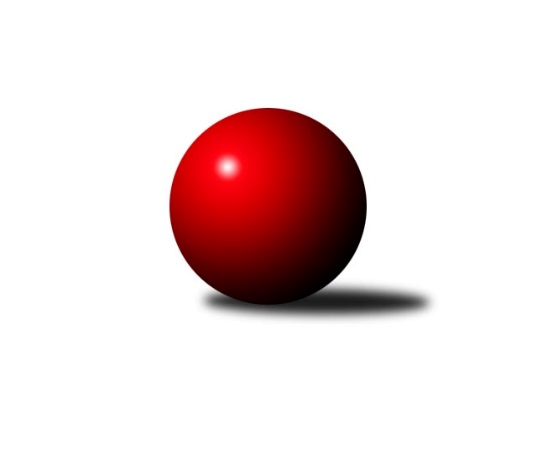 Č.19Ročník 2022/2023	18.3.2023Nejlepšího výkonu v tomto kole: 3606 dosáhlo družstvo: TJ Sokol Duchcov1. KLM 2022/2023Výsledky 19. kolaSouhrnný přehled výsledků:TJ Valašské Meziříčí B	- TJ Loko České Velenice	5:3	3542:3471	14.0:10.0	18.3.KK Vyškov	- KK SDS Sadská	3:5	3447:3506	9.0:15.0	18.3.TJ Lokomotiva Trutnov 	- TJ Třebíč	7:1	3449:3277	17.0:7.0	18.3.CB Dobřany Klokani	- TJ Sokol Duchcov	1:7	3491:3606	8.0:16.0	18.3.KK Zábřeh	- TJ Centropen Dačice	4:4	3388:3350	12.0:12.0	18.3.KK Slovan Rosice	- TJ Spartak Přerov	4:4	3368:3389	11.5:12.5	18.3.Tabulka družstev:	1.	TJ Sokol Duchcov	19	12	3	4	99.0 : 53.0 	249.0 : 207.0 	 3434	27	2.	KK Zábřeh	19	13	1	5	90.5 : 61.5 	249.5 : 206.5 	 3424	27	3.	TJ Lokomotiva Trutnov	19	12	1	6	90.0 : 62.0 	242.5 : 213.5 	 3437	25	4.	TJ Valašské Meziříčí B	19	11	0	8	86.0 : 66.0 	247.0 : 209.0 	 3415	22	5.	KK SDS Sadská	18	9	3	6	80.5 : 63.5 	225.0 : 207.0 	 3416	21	6.	TJ Loko České Velenice	18	9	0	9	66.0 : 78.0 	202.0 : 230.0 	 3409	18	7.	TJ Třebíč	18	7	2	9	69.5 : 74.5 	207.5 : 224.5 	 3407	16	8.	KK Vyškov	19	7	2	10	69.5 : 82.5 	222.0 : 234.0 	 3410	16	9.	TJ Centropen Dačice	19	6	3	10	64.5 : 87.5 	216.0 : 240.0 	 3402	15	10.	CB Dobřany Klokani	18	6	2	10	62.0 : 82.0 	199.0 : 233.0 	 3366	14	11.	TJ Spartak Přerov	19	5	2	12	58.5 : 93.5 	213.0 : 243.0 	 3388	12	12.	KK Slovan Rosice	17	3	3	11	52.0 : 84.0 	191.5 : 216.5 	 3346	9Podrobné výsledky kola:	 TJ Valašské Meziříčí B	3542	5:3	3471	TJ Loko České Velenice	Vladimír Výrek	128 	 161 	 147 	141	577 	 1:3 	 621 	 145	156 	 154	166	Ondřej Touš	Daniel Šefr	149 	 133 	 148 	137	567 	 1:3 	 588 	 154	131 	 151	152	Ladislav Chmel	Tomáš Juřík	171 	 167 	 168 	168	674 	 4:0 	 538 	 136	134 	 145	123	Zbyněk Dvořák	Michal Juroška *1	115 	 143 	 152 	129	539 	 2:2 	 571 	 140	137 	 144	150	Tomáš Maroušek	Dalibor Tuček	150 	 151 	 168 	136	605 	 3:1 	 587 	 136	146 	 150	155	Zdeněk Dvořák	Radim Metelka	146 	 146 	 147 	141	580 	 3:1 	 566 	 164	138 	 128	136	Branislav Černuškarozhodčí: Jaroslav Zajíčekstřídání: *1 od 31. hodu Ivan ŘíhaNejlepší výkon utkání: 674 - Tomáš Juřík	 KK Vyškov	3447	3:5	3506	KK SDS Sadská	Ondřej Ševela	148 	 176 	 161 	149	634 	 4:0 	 554 	 133	145 	 142	134	Antonín Svoboda	Petr Pevný	146 	 133 	 130 	139	548 	 0:4 	 597 	 153	136 	 158	150	Aleš Košnar	Filip Kordula	127 	 133 	 136 	133	529 	 0:4 	 622 	 151	142 	 166	163	Martin Schejbal	Tomáš Procházka	156 	 152 	 141 	167	616 	 3:1 	 538 	 140	141 	 155	102	David Sukdolák	Josef Touš	148 	 165 	 138 	147	598 	 2:2 	 588 	 127	145 	 144	172	Václav Schejbal	Robert Mondřík	128 	 138 	 130 	126	522 	 0:4 	 607 	 138	154 	 159	156	Tomáš Bekrozhodčí: Bohumír TrávníčekNejlepší výkon utkání: 634 - Ondřej Ševela	 TJ Lokomotiva Trutnov 	3449	7:1	3277	TJ Třebíč	Šimon Fiebinger	148 	 136 	 151 	145	580 	 4:0 	 533 	 130	116 	 146	141	Petr Benedikt	Martin Khol	147 	 125 	 123 	148	543 	 3:1 	 518 	 117	122 	 143	136	Jan Ševela *1	Marek Žoudlík	143 	 169 	 149 	149	610 	 4:0 	 529 	 135	117 	 137	140	Miroslav Ježek	Kamil Fiebinger	143 	 140 	 136 	120	539 	 1:3 	 563 	 136	143 	 143	141	Robert Pevný	Ondřej Stránský	156 	 147 	 147 	142	592 	 3:1 	 564 	 158	139 	 132	135	Kamil Nestrojil	David Ryzák	159 	 138 	 148 	140	585 	 2:2 	 570 	 135	142 	 146	147	Lukáš Vik *2rozhodčí: Karel Slavíkstřídání: *1 od 61. hodu Mojmír Novotný, *2 od 61. hodu Jaroslav TenklNejlepší výkon utkání: 610 - Marek Žoudlík	 CB Dobřany Klokani	3491	1:7	3606	TJ Sokol Duchcov	Jiří Baloun	138 	 156 	 157 	149	600 	 1:3 	 599 	 140	167 	 141	151	Jiří Zemánek	Martin Pejčoch	142 	 141 	 152 	125	560 	 1:3 	 604 	 142	159 	 152	151	Milan Stránský	Josef Fišer ml.	128 	 145 	 150 	144	567 	 2:2 	 573 	 149	128 	 153	143	David Horák	Jan Koubský	148 	 152 	 149 	142	591 	 1:3 	 637 	 151	163 	 148	175	Matěj Novák	Lukáš Doubrava	138 	 149 	 149 	169	605 	 2:2 	 586 	 144	145 	 154	143	Jaroslav Bulant	Josef Fišer nejml.	138 	 147 	 143 	140	568 	 1:3 	 607 	 135	164 	 147	161	Zdeněk Ransdorfrozhodčí: Milan VrabecNejlepší výkon utkání: 637 - Matěj Novák	 KK Zábřeh	3388	4:4	3350	TJ Centropen Dačice	Martin Sitta	131 	 157 	 144 	151	583 	 2:2 	 584 	 158	136 	 150	140	Jiří Němec	Václav Švub	134 	 137 	 135 	140	546 	 1:3 	 558 	 129	141 	 137	151	Petr Vojtíšek	Jiří Michálek	142 	 166 	 138 	143	589 	 2:2 	 594 	 157	146 	 155	136	Michal Waszniovski	Adam Mísař	125 	 136 	 138 	144	543 	 1:3 	 559 	 134	143 	 151	131	Tomáš Pospíchal	Marek Ollinger	144 	 155 	 119 	152	570 	 3:1 	 522 	 120	140 	 154	108	Jan Kubeš	Tomáš Dražil	139 	 131 	 152 	135	557 	 3:1 	 533 	 123	143 	 138	129	Zdeněk Pospíchalrozhodčí: Soňa KeprtováNejlepší výkon utkání: 594 - Michal Waszniovski	 KK Slovan Rosice	3368	4:4	3389	TJ Spartak Přerov	Adam Palko	168 	 142 	 145 	117	572 	 2:2 	 569 	 141	151 	 130	147	Jakub Pleban	Jiří Zemek	162 	 151 	 136 	154	603 	 3:1 	 567 	 132	131 	 162	142	Petr Pavelka	Ivo Fabík	144 	 146 	 135 	158	583 	 3.5:0.5 	 541 	 118	137 	 135	151	Jakub Fabík	Václav Špička	151 	 127 	 135 	143	556 	 1:3 	 579 	 136	137 	 155	151	Jiří Divila	Dalibor Matyáš	130 	 131 	 115 	119	495 	 0:4 	 582 	 146	142 	 140	154	Michal Pytlík	Jiří Axman	149 	 128 	 135 	147	559 	 2:2 	 551 	 132	142 	 161	116	David Janušíkrozhodčí: Petr MecerodNejlepší výkon utkání: 603 - Jiří ZemekPořadí jednotlivců:	jméno hráče	družstvo	celkem	plné	dorážka	chyby	poměr kuž.	Maximum	1.	Michal Pytlík 	TJ Spartak Přerov	623.75	396.4	227.4	0.5	11/11	(668)	2.	Radim Metelka 	TJ Valašské Meziříčí B	604.09	385.5	218.5	0.8	10/10	(637)	3.	Ondřej Stránský 	TJ Lokomotiva Trutnov 	597.31	383.1	214.2	2.0	10/10	(640)	4.	Lukáš Vik 	TJ Třebíč	596.27	390.4	205.9	1.2	9/10	(637)	5.	Roman Straka 	TJ Lokomotiva Trutnov 	591.63	384.2	207.4	1.3	10/10	(640)	6.	Tomáš Juřík 	TJ Valašské Meziříčí B	589.46	385.5	203.9	2.4	7/10	(674)	7.	Jiří Němec 	TJ Centropen Dačice	588.00	375.5	212.5	0.9	9/11	(625)	8.	Tomáš Bek 	KK SDS Sadská	586.84	379.0	207.8	1.4	8/11	(612)	9.	Petr Vojtíšek 	TJ Centropen Dačice	585.16	380.9	204.2	1.5	11/11	(630)	10.	Václav Schejbal 	KK SDS Sadská	583.43	372.0	211.4	2.2	8/11	(621)	11.	Marek Ollinger 	KK Zábřeh	582.68	381.3	201.4	2.4	10/10	(631)	12.	Jiří Baloun 	CB Dobřany Klokani	581.05	377.3	203.8	1.1	9/9	(645)	13.	Marek Žoudlík 	TJ Lokomotiva Trutnov 	580.44	381.8	198.6	1.9	10/10	(629)	14.	Martin Schejbal 	KK SDS Sadská	580.25	379.8	200.4	3.7	8/11	(622)	15.	Ladislav Chmel 	TJ Loko České Velenice	578.91	382.2	196.7	2.4	7/10	(611)	16.	Tomáš Maroušek 	TJ Loko České Velenice	578.56	377.9	200.7	4.1	9/10	(622)	17.	Jaroslav Bulant 	TJ Sokol Duchcov	578.49	375.4	203.1	3.1	11/11	(638)	18.	Jiří Zemek 	KK Slovan Rosice	578.46	381.5	197.0	2.5	8/9	(609)	19.	Lukáš Doubrava 	CB Dobřany Klokani	578.31	374.8	203.5	1.8	9/9	(634)	20.	Jiří Zemánek 	TJ Sokol Duchcov	577.66	375.8	201.9	2.4	11/11	(640)	21.	Josef Touš 	KK Vyškov	575.76	378.7	197.1	2.1	10/10	(615)	22.	Ondřej Ševela 	KK Vyškov	575.71	378.6	197.1	2.8	10/10	(634)	23.	Milan Stránský 	TJ Sokol Duchcov	575.59	375.6	199.9	2.8	11/11	(642)	24.	Ivo Fabík 	KK Slovan Rosice	574.40	373.3	201.2	1.9	9/9	(614)	25.	Adam Mísař 	KK Zábřeh	573.26	375.0	198.3	2.8	10/10	(596)	26.	Tomáš Dražil 	KK Zábřeh	572.28	371.9	200.3	4.8	10/10	(619)	27.	Dalibor Tuček 	TJ Valašské Meziříčí B	572.22	374.7	197.5	2.0	9/10	(621)	28.	Martin Sitta 	KK Zábřeh	570.57	379.4	191.2	2.5	10/10	(614)	29.	Aleš Košnar 	KK SDS Sadská	569.93	379.7	190.2	3.4	9/11	(597)	30.	Robert Pevný 	TJ Třebíč	569.54	375.3	194.2	2.6	10/10	(604)	31.	David Ryzák 	TJ Lokomotiva Trutnov 	569.39	376.1	193.3	4.4	9/10	(605)	32.	Petr Pevný 	KK Vyškov	569.18	378.2	191.0	3.7	8/10	(611)	33.	Ondřej Touš 	TJ Loko České Velenice	568.82	386.2	182.6	6.0	8/10	(621)	34.	Kamil Fiebinger 	TJ Lokomotiva Trutnov 	568.10	377.9	190.2	3.6	9/10	(601)	35.	Jiří Michálek 	KK Zábřeh	568.03	377.9	190.1	4.6	10/10	(601)	36.	Robert Mondřík 	KK Vyškov	567.51	378.9	188.6	4.7	7/10	(598)	37.	Vladimír Výrek 	TJ Valašské Meziříčí B	566.98	376.2	190.8	2.7	7/10	(604)	38.	Michal Juroška 	TJ Valašské Meziříčí B	566.09	378.6	187.5	3.1	10/10	(612)	39.	Tomáš Procházka 	KK Vyškov	566.06	373.4	192.7	2.6	9/10	(616)	40.	Branislav Černuška 	TJ Loko České Velenice	565.35	376.8	188.5	2.9	9/10	(623)	41.	David Sukdolák 	KK SDS Sadská	564.94	373.0	192.0	3.5	9/11	(602)	42.	Filip Kordula 	KK Vyškov	564.68	377.7	187.0	6.5	9/10	(609)	43.	Jakub Pleban 	TJ Spartak Přerov	564.31	372.0	192.3	3.2	11/11	(609)	44.	David Horák 	TJ Sokol Duchcov	564.30	376.0	188.3	3.9	10/11	(597)	45.	Jakub Fabík 	TJ Spartak Přerov	563.40	370.5	192.9	3.8	10/11	(599)	46.	Mojmír Novotný 	TJ Třebíč	562.99	378.0	184.9	4.6	9/10	(626)	47.	Zdeněk Pospíchal 	TJ Centropen Dačice	562.83	372.1	190.7	3.2	10/11	(596)	48.	Miroslav Dvořák 	TJ Loko České Velenice	562.61	371.6	191.0	5.2	8/10	(610)	49.	Michal Hrdlička 	KK Slovan Rosice	562.56	370.7	191.9	3.3	6/9	(610)	50.	Adam Palko 	KK Slovan Rosice	562.16	369.8	192.4	2.5	7/9	(602)	51.	Petr Miláček 	KK SDS Sadská	559.78	368.0	191.8	2.7	9/11	(600)	52.	Michal Waszniovski 	TJ Centropen Dačice	559.55	373.8	185.7	4.7	10/11	(622)	53.	Martin Pejčoch 	CB Dobřany Klokani	557.83	368.5	189.3	3.0	9/9	(631)	54.	Václav Švub 	KK Zábřeh	557.49	372.3	185.2	3.6	10/10	(605)	55.	Tomáš Pospíchal 	TJ Centropen Dačice	557.12	371.4	185.8	4.5	11/11	(599)	56.	Josef Fišer  nejml.	CB Dobřany Klokani	556.72	369.1	187.6	4.3	6/9	(621)	57.	Zbyněk Dvořák 	TJ Loko České Velenice	555.46	374.4	181.1	5.0	8/10	(613)	58.	Jiří Divila 	TJ Spartak Přerov	552.58	365.5	187.1	3.6	11/11	(608)	59.	David Janušík 	TJ Spartak Přerov	552.38	369.0	183.4	4.5	9/11	(581)	60.	Ivan Říha 	TJ Valašské Meziříčí B	549.61	373.4	176.2	5.3	8/10	(609)	61.	Josef Fišer  ml.	CB Dobřany Klokani	547.84	372.8	175.1	5.6	7/9	(612)	62.	Václav Pešek 	KK SDS Sadská	547.19	367.1	180.0	3.9	8/11	(601)	63.	Michal Šneberger 	CB Dobřany Klokani	545.02	366.9	178.1	6.1	8/9	(610)	64.	Šimon Fiebinger 	TJ Lokomotiva Trutnov 	544.95	370.1	174.8	6.1	7/10	(580)	65.	Kamil Hlavizňa 	KK Slovan Rosice	542.48	370.5	172.0	5.5	7/9	(596)	66.	Petr Pavelka 	TJ Spartak Přerov	537.49	365.0	172.5	8.0	9/11	(590)	67.	Václav Špička 	KK Slovan Rosice	534.96	360.7	174.3	6.6	7/9	(596)		Zdeněk Ransdorf 	TJ Sokol Duchcov	611.68	384.3	227.3	1.2	7/11	(707)		Zdeněk Dvořák 	TJ Loko České Velenice	604.00	382.9	221.1	1.9	5/10	(643)		Pavel Kabelka 	TJ Centropen Dačice	597.00	380.0	217.0	1.0	1/11	(597)		Jan Ševela 	TJ Třebíč	595.28	382.3	213.0	1.6	5/10	(618)		Kamil Nestrojil 	TJ Třebíč	592.00	386.1	205.9	1.9	4/10	(629)		Jan Koubský 	CB Dobřany Klokani	591.00	393.0	198.0	1.0	1/9	(591)		Josef Brtník 	TJ Centropen Dačice	590.15	388.6	201.6	2.2	5/11	(634)		Matěj Novák 	TJ Sokol Duchcov	585.17	375.3	209.9	0.9	6/11	(637)		Tomáš Vejmola 	KK Vyškov	585.00	389.0	196.0	5.0	1/10	(585)		Petr Janák 	TJ Centropen Dačice	581.00	367.0	214.0	1.5	2/11	(599)		Roman Pivoňka 	CB Dobřany Klokani	574.00	378.0	196.0	7.0	1/9	(574)		Pavel Vymazal 	KK Vyškov	572.69	375.3	197.4	3.1	4/10	(603)		Antonín Svoboda 	KK SDS Sadská	570.86	386.6	184.3	4.0	7/11	(605)		Jan Večerka 	KK Vyškov	569.00	362.0	207.0	5.0	1/10	(569)		Vlastimil Zeman  ml.	CB Dobřany Klokani	568.50	381.5	187.0	5.8	2/9	(595)		Karel Novák 	TJ Centropen Dačice	568.44	373.9	194.6	1.9	3/11	(603)		Petr Benedikt 	TJ Třebíč	565.75	379.0	186.8	3.3	4/10	(620)		Jiří Novotný 	TJ Loko České Velenice	564.83	378.7	186.2	4.8	6/10	(599)		Dalibor Matyáš 	KK Slovan Rosice	560.63	374.3	186.4	2.3	5/9	(591)		Jaroslav Tenkl 	TJ Třebíč	559.07	379.9	179.1	2.8	6/10	(591)		Tomáš Jelínek 	KK Vyškov	557.00	365.0	192.0	6.0	1/10	(557)		Dalibor Lang 	TJ Třebíč	554.33	368.8	185.5	5.5	3/10	(581)		Vladimír Mánek 	TJ Spartak Přerov	553.00	358.3	194.7	4.7	3/11	(578)		Jiří Flídr 	KK Zábřeh	552.00	364.0	188.0	1.0	1/10	(552)		Vlastimil Zeman 	CB Dobřany Klokani	551.40	365.2	186.2	5.7	5/9	(598)		Dominik Novotný 	CB Dobřany Klokani	548.00	368.0	180.0	3.0	1/9	(548)		Jiří Axman 	KK Slovan Rosice	543.00	362.3	180.8	4.3	5/9	(576)		Jiří Bartoníček 	TJ Lokomotiva Trutnov 	543.00	371.0	172.0	6.0	1/10	(573)		Martin Khol 	TJ Lokomotiva Trutnov 	543.00	373.0	170.0	4.0	1/10	(543)		Matouš Krajzinger 	TJ Valašské Meziříčí B	541.67	367.6	174.1	7.2	3/10	(552)		Radek Jalovecký 	TJ Sokol Duchcov	540.25	369.9	170.4	6.5	6/11	(585)		Vlastimil Bělíček 	TJ Spartak Přerov	540.00	356.0	184.0	3.0	1/11	(540)		Jiří Semelka 	TJ Sokol Duchcov	538.10	373.6	164.6	5.4	5/11	(589)		Miroslav Ježek 	TJ Třebíč	537.33	366.5	170.8	7.5	5/10	(590)		Jiří Zezulka 	TJ Spartak Přerov	537.00	354.0	183.0	4.0	2/11	(549)		Miroslav Volek 	TJ Valašské Meziříčí B	536.00	366.0	170.0	6.0	1/10	(536)		Dušan Rodek 	TJ Centropen Dačice	534.44	356.3	178.1	4.6	4/11	(573)		Daniel Šefr 	TJ Valašské Meziříčí B	533.87	365.3	168.6	7.4	5/10	(582)		Petr Kotek 	TJ Lokomotiva Trutnov 	533.48	368.5	165.0	7.1	5/10	(575)		Zdeněk Babka 	TJ Lokomotiva Trutnov 	528.00	374.0	154.0	10.0	1/10	(528)		Libor Krejčí 	KK Zábřeh	527.00	358.0	169.0	7.0	1/10	(527)		Libor Daňa 	TJ Spartak Přerov	527.00	369.0	158.0	7.0	1/11	(527)		Jan Kubeš 	TJ Centropen Dačice	522.00	348.0	174.0	7.0	1/11	(522)		Miroslav Ptáček 	KK Slovan Rosice	520.50	364.0	156.5	6.5	1/9	(554)		Karel Kratochvíl 	TJ Lokomotiva Trutnov 	498.00	334.0	164.0	9.0	1/10	(498)		Bohumil Maroušek 	TJ Loko České Velenice	487.00	332.0	155.0	5.0	1/10	(487)Sportovně technické informace:Starty náhradníků:registrační číslo	jméno a příjmení 	datum startu 	družstvo	číslo startu16241	Jan Koubský	18.03.2023	CB Dobřany Klokani	1x23165	Martin Khol	18.03.2023	TJ Lokomotiva Trutnov 	1x23052	Šimon Fiebinger	18.03.2023	TJ Lokomotiva Trutnov 	4x25988	Jan Kubeš	18.03.2023	TJ Centropen Dačice	1x
Hráči dopsaní na soupisku:registrační číslo	jméno a příjmení 	datum startu 	družstvo	Program dalšího kola:20. kolo25.3.2023	so	10:00	TJ Sokol Duchcov - KK Zábřeh	25.3.2023	so	10:00	TJ Loko České Velenice - KK Slovan Rosice	25.3.2023	so	10:00	KK SDS Sadská - TJ Valašské Meziříčí B	25.3.2023	so	11:30	TJ Spartak Přerov - TJ Lokomotiva Trutnov 	25.3.2023	so	14:00	TJ Centropen Dačice - KK Vyškov	25.3.2023	so	16:00	TJ Třebíč - CB Dobřany Klokani	26.3.2023	ne	10:00	KK SDS Sadská - TJ Loko České Velenice (dohrávka z 13. kola)	Nejlepší šestka kola - absolutněNejlepší šestka kola - absolutněNejlepší šestka kola - absolutněNejlepší šestka kola - absolutněNejlepší šestka kola - dle průměru kuželenNejlepší šestka kola - dle průměru kuželenNejlepší šestka kola - dle průměru kuželenNejlepší šestka kola - dle průměru kuželenNejlepší šestka kola - dle průměru kuželenPočetJménoNázev týmuVýkonPočetJménoNázev týmuPrůměr (%)Výkon2xTomáš JuříkVal. Meziříčí6743xTomáš JuříkVal. Meziříčí118.336742xMatěj NovákDuchcov 6376xOndřej ŠevelaVyškov110.186345xOndřej ŠevelaVyškov6342xMatěj NovákDuchcov 109.376372xMartin SchejbalSadská6221xOndřej ToušČeské Velenice109.036211xOndřej ToušČeské Velenice6216xMarek ŽoudlíkTrutnov108.786101xTomáš ProcházkaVyškov6164xJiří ZemekRosice108.22603